2020 Camp datesGrade 3/4 : to Warratah Bay Monday the 31st of August to Wednesday the 2nd of September.Grade 5/6 : to Melbourne Monday the 19th of October to Wednesday the 21st of October.Please keep an eye out for separate correspondence re these camps for more information regarding payment, permission forms etc.mWelcome back!I am so excited to welcome everyone back to a brand new 2020 school year. I would like to extend a warm welcome to our new prep students, students transferring in from other schools, new families as well as our new staff members. Whilst future school newsletters will feature more information regarding our new staff members I would like to take this opportunity to introduce;Ms Kalinda Smith (room 5) grade 2 classroom teacher.Ms Laura Dye (room 16) grade 5/6 classroom teacherMrs Melinda Van Baalen (room 6) grade 2 classroom teacherMrs Echo Zhong (Chinese Language teacher)I would also like to welcome back;Mrs Elizabeth Acreman (room 2) grade 3/4 classroom teacherMrs Johanna Harding (room 6) sharing a grade 2 with Mrs Van BaalenMrs Wilson (STEM Monday, Tuesday and Wednesday term 1)We are extremely fortunate to have the team of educational professionals that we do at NEPS and I am excited to share some exciting things in store for 2020 in future newsletters.I look forward to our work together this year and invite you to continue to communicate with me via email or meeting request so that we can continue to provide inclusive, engaging and inspiring educational programs and environment.Swimming Sports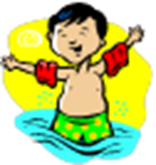 Next Wednesday 5th February we will have our swimming trials for our grade 3-6 at the Moe outdoor pool from departing school at 11.40am to be at the pool from12-2.00pm.Monday 17th February the whole school will go over to the Moe outdoor pool for our swimming sports. Leaving and returning from school by bus and Parents: please make sure that you return the selected BLUE swimming permission and medical forms to your child’s/children’s classroom teacher by Monday 3rd February.  Permission notes have been sent home today. CANTEENThe Canteen will be open Monday 3rd Feb for over the counter sales of icypoles and snacks. Lunch orders will start from next Thursday 6th and Friday 7th. Parents please note: Lunch Order days are Thursday and Fridays only, and no more than $5.00 can be brought to school.Students are also advised they cannot buy for friends.CAR PARKING DROP OFF POINTSStudent safety is our number one priority at school, please ensure that youObey the 40km speed limit around the  school.Be wary of students running out onto the roads as young children can be unpredictable.Follow the instructions given by our lollipop people at the school crossings and traffic lights.As parents be good role models for crossing roads safely.Don’t leave children unattended in the cars. Preferred Parking:Parallel parking on Old Sale Rd (school side)Leisure Centre car park.Drop Off :Old Sale Rd opposite school.One spot on school side near bus stop.Please note – if parking in Southwell Avenue, strict parking policies apply. Bylaws officers regularly check that correct parking is adhered to.If there is a yellow line painted on the kerb, this means no standing or dropping off.NO PARKING in Staff Car Park. With our growing staff numbers (which allows us to support and offer the variety of programs to our students), it is important that ALL staff are able to park on site. It is also important for student safety reasons that this IS NOT a drop off area for students.  If you require to use the disabled parking spot you will require a disabled sticker, or in special circumstances where you need to park close to the school buildings please notify the office so that special authorization can be arranged.NEWSLETTEREach Thursday our school newsletter is produced and is available on the school website.  www.neps.vic.edu.au and via our facebook page.All prep grades receive a hard copy of the newsletter weekly.A limited number of hard copies are available on the stand at the office.                     Pink/ Blue NOTICESA reminder that any note on PINK paper that comes home from school will require a payment with it (this will include things such as camp deposits, swimming (P-4) or end of year excursion. These are not covered by the excursion surcharge they need to be signed and returned with money to the school office.All notes that need to be returned to the classroom teacher regarding swimming, parent help, permission forms etc will be BLUE, so please make sure that you read these notes and return them as soon as possible. Canteen Helpers   HELPERS NEEDEDThe canteen is in need of helpers for lunchtime sales on Monday Tuesday and Wednesdays, it is only for an hour over lunchtime from 1.15 2.45pm, full training is provided if you can spare  some time please contact Jen Hutton on 0414 897 685.Parents please note: Lunch Order days are Thursday and Fridays only, and no more than $5.00 can be brought to school.Students are also advised they cannot buy for friends.           IMPORTANT DATES TO REMEMBER           IMPORTANT DATES TO REMEMBER           IMPORTANT DATES TO REMEMBER           IMPORTANT DATES TO REMEMBER           IMPORTANT DATES TO REMEMBERMonTueWedThuFri27282930No PrepsRequiredThis week only31No AssemblyFEB 3Canteen  openover counter salesBreakfast Club 8.00am 4 Canteen  openover counter salesBreakfast Club 8.00am5Preps Not requiredSwimming Trials  Grades 3-6 12.00-2.00pm6Lunch OrdersCommence7Lunch OrdersCommenceAssembly2.30pm101112Preps Not required131417Swimming SportsMoe outdoor PoolAll  students 1819Preps Not requiredNext Round SwimmingSelected students 2021242526Preps Not required2728